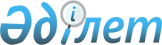 О внесении изменений в решение районного маслихата от 23 декабря 2010 года № С-35/2 "О бюджете района на 2011-2013 годы"
					
			Утративший силу
			
			
		
					Решение Шортандинского районного маслихата Акмолинской области от 10 мая 2011 года № С-38/2. Зарегистрировано Управлением юстиции Шортандинского района Акмолинской области 16 мая 2011 года № 1-18-133. Утратило силу - решением Шортандинского районного маслихата Акмолинской области от 12 апреля 2012 года № С-4/14

      Сноска. Утратило силу - решением Шортандинского районного маслихата Акмолинской области от 12.04.2012 № С-4/14      В соответствии с пунктом 4 статьи 106 Бюджетного кодекса Республики Казахстан от 4 декабря 2008 года, с подпунктом 1) пункта 1 статьи 6 Закона Республики Казахстан «О местном государственном управлении и самоуправлении в Республике Казахстан» от 23 января 2001 года районный маслихат РЕШИЛ:



      1. Внести в решение Шортандинского районного маслихата «О бюджете района на 2011-2013 годы» от 23 декабря 2010 года № С-35/2 (зарегистрированное в Реестре государственной регистрации нормативных правовых актов № 1-18-124, опубликованное 22 января 2011 года в районной газете «Вести» и 22 января 2011 года в газете «Өрлеу») следующие изменения:

      1) в подпункте 2) пункта 1 цифры «2 195 605,8» заменить на цифры «2 208 428,7»;

      в подпункте 4) пункта 1 цифры «16 750» заменить на цифры «3 655», цифры «16 750» заменить на цифры «3 655»;

      в подпункте 5) пункта 1 цифры «(- 156 388,8)» заменить на цифры «(- 156 116,7)»;

      в подпункте 6) пункта 1 цифры «156 388,8» заменить на цифры «156 116,7»;

      2) в пункте 10 цифры «4 260» заменить на цифры «274».



      2. Приложения 1, 5 к решению районного маслихата «О бюджете района на 2011-2013 годы» от 23 декабря 2010 года № С-35/2 изложить в новой редакции, согласно приложений 1, 2 настоящего решения.



      3. Настоящее решение вступает в силу со дня государственной регистрации в Департаменте юстиции Акмолинской области и вводится в действие с 1 января 2011 года.      Председатель сессии

      районного маслихата                        В.Сахнов      Секретарь районного маслихата              Г.Скирда      «СОГЛАСОВАНО»:      Аким района                                С.Камзебаев      Начальник государственного

      учреждения «Отдел экономики и

      финансов» Шортандинского района            E.Рысьева

Приложение 1 к решению

Шортандинского районного

маслихата от 10 мая

2011 года № С-38/2 Бюджет района на 2011 год

Приложение 2 к решению

Шортандинского районного

маслихата от 10 мая

2011 года № С-38/2 Бюджетные программы бюджета района на 2011 год в городе,

города районного значения, поселка, аула (села),

аульного (сельского) округапродолжение таблицыпродолжение таблицы
					© 2012. РГП на ПХВ «Институт законодательства и правовой информации Республики Казахстан» Министерства юстиции Республики Казахстан
				Функциональная группаФункциональная группаФункциональная группаФункциональная группаФункциональная группаСуммаКатегорияКатегорияКатегорияКатегорияКатегорияСуммаФункциональная подгруппаФункциональная подгруппаФункциональная подгруппаФункциональная подгруппаФункциональная подгруппаСуммаКлассКлассКлассКлассСуммаАдминистратор бюджетных программАдминистратор бюджетных программАдминистратор бюджетных программАдминистратор бюджетных программСуммаПодклассПодклассПодклассСуммаПрограммаПрограммаСуммаI. Доходы20804831Налоговые поступления42427901Подоходный налог 170992Индивидуальный подоходный налог1709903Социальный налог2300001Социальный налог23000004Hалоги на собственность1604871Hалоги на имущество1304613Земельный налог116214Hалог на транспортные средства177215Единый земельный налог68405Внутренние налоги на товары, работы и услуги150342Акцизы38773Поступления за использование природных и других ресурсов64504Сборы за ведение предпринимательской и профессиональной деятельности 470708Обязательные платежи, взимаемые за совершение юридически значимых действий и (или) выдачу документов уполномоченными на то государственными органами или должностными лицами16591Государственная пошлина16592Неналоговые поступления674501Доходы от государственной собственности2451Поступления части чистого дохода государственных предприятий15Доходы от аренды имущества, находящегося в государственной собственности24403Поступления денег от проведения государственных закупок, организуемых государственными учреждениями, финансируемыми из государственного бюджета621Поступления денег от проведения государственных закупок, организуемых государственными учреждениями, финансируемыми из государственного бюджета6204Штрафы, пени, санкции, взыскания, налагаемые государственными учреждениями, финансируемыми из государственного бюджета, а также содержащимися и финансируемыми из бюджета (сметы расходов) Национального Банка Республики Казахстан 64381Штрафы, пени, санкции, взыскания, налагаемые государственными учреждениями, финансируемыми из государственного бюджета, а также содержащимися и финансируемыми из бюджета (сметы расходов) Национального Банка Республики Казахстан, за исключением поступлений от организаций нефтяного сектора64383Поступления от продажи основного капитала3897603Продажа земли и нематериальных активов389761Продажа земли389764Поступления трансфертов161048302Трансферты из вышестоящих органов государственного управления16104832Трансферты из областного бюджета1610483II. Затраты2208428,701Государственные услуги общего характера152645,11Представительные, исполнительные и другие органы, выполняющие общие функции государственного управления135151112Аппарат маслихата района (города областного значения)17560001Услуги по обеспечению деятельности маслихата района (города областного значения)14820003Капитальные расходы государственных органов2740122Аппарат акима района (города областного значения)3861101Услуги по обеспечению деятельности акима района (города областного значения)33814003Капитальные расходы государственных органов4797123Аппарат акима района в городе, города районного значения, поселка, аула (села), аульного (сельского) округа78980001Услуги по обеспечению деятельности акима района в городе, города районного значения, поселка, аула (села), аульного (сельского) округа789802Финансовая деятельность1319,1459Отдел экономики и финансов района (города областного значения)1319,1003Проведение оценки имущества в целях налогообложения333,1004Организация работы по выдаче разовых талонов и обеспечение полноты сбора сумм от реализации разовых талонов486011Учет, хранение, оценка и реализация имущества, поступившего в коммунальную собственность5009Прочие государственные услуги общего характера16175459Отдел экономики и финансов района (города областного значения)16175001Услуги по реализации государственной политики в области формирования и развития экономической политики, государственного планирования, исполнения бюджета и управления коммунальной собственностью района (города областного значения)1617502Оборона13831Военные нужды1383122Аппарат акима района (города областного значения)1383005Мероприятия в рамках исполнения всеобщей воинской обязанности138303Общественный порядок, безопасность, правовая, судебная, уголовно-исполнительная деятельность2001Правоохранительная деятельность200458Отдел жилищно-

коммунального хозяйства, пассажирского транспорта и автомобильных дорог района (города областного значения)200021Обеспечение безопасности дорожного движения в населенных пунктах20004Образование13222761Дошкольное воспитание и обучение199277464Отдел образования района (города областного значения)199277009Обеспечение деятельности организаций дошкольного воспитания и обучения191504021Увеличение размера доплаты за квалификационную категорию учителям школ и воспитателям дошкольных организаций образования77732Начальное, основное среднее и общее среднее образование1093062464Отдел образования района (города областного значения)1093062003Общеобразовательное обучение1066714006Дополнительное образование для детей 263489Прочие услуги в области образования29937464Отдел образования района (города областного значения)25937001Услуги по реализации государственной политики на местном уровне в области образования4523005Приобретение и доставка учебников, учебно-

методических комплексов для государственных учреждений образования района (города областного значения)10830015Ежемесячные выплаты денежных средств опекунам (попечителям) на содержание ребенка сироты (детей-сирот), и ребенка (детей), оставшегося без попечения родителей10584467Отдел строительства района (города областного значения)4000037Строительство и реконструкция объектов образования400006Социальная помощь и социальное обеспечение624792Социальная помощь48615123Аппарат акима района в городе, города районного значения, поселка, аула (села), аульного (сельского) округа3863003Оказание социальной помощи нуждающимся гражданам на дому3863451Отдел занятости и социальных программ района (города областного значения)44752002Программа занятости12325004Оказание социальной помощи на приобретение топлива специалистам здравоохранения, образования, социального обеспечения, культуры и спорта в сельской местности в соответствии с законодательством Республики Казахстан4822005Государственная адресная социальная помощь610007Социальная помощь отдельным категориям нуждающихся граждан по решению местных представительных органов8579010Материальное обеспечение детей - инвалидов, воспитывающихся и обучающихся на дому440016Государственные пособия на детей до 18 лет5842017Обеспечение нуждающихся инвалидов обязательными гигиеническими средствами и предоставление услуг специалистами жестового языка, индивидуальными помощниками в соответствии с индивидуальной программой реабилитации инвалида4943023Обеспечение деятельности центров занятости71919Прочие услуги в области социальной помощи и социального обеспечения13864451Отдел занятости и социальных программ района (города областного значения)13864001Услуги по реализации государственной политики на местном уровне в области обеспечения занятости и реализации социальных программ для населения13599011Оплата услуг по зачислению, выплате и доставке пособий и других социальных выплат26507Жилищно-коммунальное хозяйство2315491Жилищное хозяйство162584,5467Отдел строительства района (города областного значения)162584,5003Строительство и (или) приобретение жилья государственного коммунального жилищного фонда129021,4004Развитие, обустройство и (или) приобретение инженерно-коммуникационной инфраструктуры33563,12Коммунальное хозяйство49794,5123Аппарат акима района в городе, города районного значения, поселка, аула (села), аульного (сельского) округа800014Организация водоснабжения населенных пунктов800458Отдел жилищно-

коммунального хозяйства, пассажирского транспорта и автомобильных дорог района (города областного значения)29659,5012Функционирование системы водоснабжения и водоотведения26801,5033Развитие, обустройство и (или) приобретение инженерно-коммуникационной инфраструктуры2858467Отдел строительства района (города областного значения)19335006Развитие системы водоснабжения193353Благоустройство населенных пунктов 19170123Аппарат акима района в городе, города районного значения, поселка, аула (села), аульного (сельского) округа5670008Освещение улиц населенных пунктов2520009Обеспечение санитарии населенных пунктов2300010Содержание мест захоронений и погребение безродных150011Благоустройство и озеленение населенных пунктов700458Отдел жилищно-

коммунального хозяйства, пассажирского транспорта и автомобильных дорог района (города областного значения)13500015Освещение улиц в населенных пунктах1350008Культура, спорт, туризм и информационное пространство128409,41Деятельность в области культуры74763,4455Отдел культуры и развития языков района (города областного значения)74763,4003Поддержка культурно-

досуговой работы74763,42Спорт3638465Отдел физической культуры и спорта района (города областного значения)3638006Проведение спортивных соревнований на районном (города областного значения) уровне1891007Подготовка и участие членов сборных команд района (города областного значения) по различным видам спорта на областных спортивных соревнованиях17473Информационное пространство33040455Отдел культуры и развития языков района (города областного значения)25166006Функционирование районных (городских) библиотек21707007Развитие государственного языка и других языков народа Казахстана3459456Отдел внутренней политики района (города областного значения)7874002Услуги по проведению государственной информационной политики через газеты и журналы78749Прочие услуги по организации культуры, спорта, туризма и информационного пространства16968455Отдел культуры и развития языков района (города областного значения)4673001Услуги по реализации государственной политики на местном уровне в области развития языков и культуры4673456Отдел внутренней политики района (города областного значения)4949001Услуги по реализации государственной политики на местном уровне в области информации, укрепления государственности и формирования социального оптимизма граждан4521003Реализация региональных программ в сфере молодежной политики428465Отдел физической культуры и спорта района (города областного значения)7346001Услуги по реализации государственной политики на местном уровне в сфере физической культуры и спорта4866004Капитальные расходы государственных органов248010Сельское, водное, лесное, рыбное хозяйство, особо охраняемые природные территории, охрана окружающей среды и животного мира, земельные отношения261225,11Сельское хозяйство20717,9459Отдел экономики и финансов района (города областного значения)2957,9099Реализация мер социальной поддержки специалистов социальной сферы сельских населенных пунктов за счет целевого трансферта из республиканского бюджета2957,9473Отдел ветеринарии района (города областного значения)5298001Услуги по реализации государственной политики на местном уровне в сфере ветеринарии4798007Организация отлова и уничтожения бродячих собак и кошек500477Отдел сельского хозяйства и земельных отношений района (города областного значения)12462001Услуги по реализации государственной политики на местном уровне в сфере сельского хозяйства и земельных отношений (города областного значения)124622Водное хозяйство232640,2467Отдел строительства района (города областного значения)232640,2012Развитие объектов водного хозяйства232640,29Прочие услуги в области сельского, водного, лесного, рыбного хозяйства, охраны окружающей среды и земельных отношений7867473Отдел ветеринарии района (города областного значения)7867011Проведение противоэпизоотических мероприятий786711Промышленность, архитектурная, градостроительная и строительная деятельность87982Архитектурная, градостроительная и строительная деятельность8798467Отдел строительства района (города областного значения)4655001Услуги по реализации государственной политики на местном уровне в области строительства4655468Отдел архитектуры и градостроительства района (города областного значения)4143001Услуги по реализации государственной политики в области архитектуры и градостроительства на местном уровне 414312Транспорт и коммуникации172721Автомобильный транспорт16500123Аппарат акима района в городе, города районного значения, поселка, аула (села), аульного (сельского) округа4500013Обеспечение функционирования автомобильных дорог в городах районного значения, поселках, аулах (селах), аульных (сельских) округах4500458Отдел жилищно-

коммунального хозяйства, пассажирского транспорта и автомобильных дорог района (города областного значения)12000023Обеспечение функционирования автомобильных дорог120009Прочие услуги в сфере транспорта и коммуникаций772458Отдел жилищно-

коммунального хозяйства, пассажирского транспорта и автомобильных дорог района (города областного значения)772024Организация внутрипоселковых (внутригородских) внутрирайонных общественных пассажирских перевозок77213Прочие9068,93Поддержка предпринимательской деятельности и защита конкуренции3998469Отдел предпринимательства района (города областного значения)3998001Услуги по реализации государственной политики на местном уровне в области развития предпринимательства и промышленности39989Прочие5070,9458Отдел жилищно-

коммунального хозяйства, пассажирского транспорта и автомобильных дорог района (города областного значения)4796,9001Услуги по реализации государственной политики на местном уровне в области жилищно-

коммунального хозяйства, пассажирского транспорта и автомобильных дорог4796,9459Отдел экономики и финансов района (города областного значения)274012Резерв местного исполнительного органа района (города областного значения) 27415Трансферты13123,21Трансферты13123,2459Отдел экономики и финансов района (города областного значения)13123,2006Возврат неиспользованных (недоиспользованных) целевых трансфертов13123,2IІІ. Чистое бюджетное кредитование24516Бюджетные кредиты2522810Сельское, водное, лесное, рыбное хозяйство, особо охраняемые природные территории, охрана окружающей среды и животного мира, земельные отношения252281Сельское хозяйство25228459Отдел экономики и финансов района (города областного значения)25228018Бюджетные кредиты для реализации мер социальной поддержки специалистов социальной сферы сельских населенных пунктов252285Погашение бюджетных кредитов7121Погашение бюджетных кредитов7121Погашение бюджетных кредитов, выданных из государственного бюджета712ІV. Сальдо по операциям с финансовыми активами 3655Приобретение финансовых активов 365513Прочие36559Прочие3655459Отдел экономики и финансов района (города областного значения)3655014Формирование или увеличение уставного капитала юридических лиц3655V. Дефицит бюджета -156116,7VI. Финансирование дефицита бюджета156116,7КатегорияКатегорияКатегорияКатегорияКатегорияСуммаФункциональная группаФункциональная группаФункциональная группаФункциональная группаФункциональная группаСуммаКлассКлассКлассКлассСуммаФункциональная подгруппаФункциональная подгруппаФункциональная подгруппаФункциональная подгруппаФункциональная подгруппаСуммаПодклассПодклассПодклассСуммаАдминистратор бюджетных программАдминистратор бюджетных программАдминистратор бюджетных программСуммаПрограммаПрограммаСуммаНаименованиеСумма123456II. Затраты9381301Государственные услуги общего характера789801Представительные, исполнительные и другие органы, выполняющие общие функции государственного управления78980123Аппарат акима района в городе, города районного значения, поселка, аула (села), аульного (сельского) округа78980001Услуги по обеспечению деятельности акима района в городе, города районного значения, поселка, аула (села), аульного (сельского) округа7898006Социальная помощь и социальное обеспечение38632Социальная помощь3863123Аппарат акима района в городе, города районного значения, поселка, аула (села), аульного (сельского) округа3863003Оказание социальной помощи нуждающимся гражданам на дому386307Жилищно-коммунальное хозяйство64702Коммунальное хозяйство800123Аппарат акима района в городе, города районного значения, поселка, аула (села), аульного (сельского) округа800014Организация водоснабжения населенных пунктов8003Благоустройство населенных пунктов5670123Аппарат акима района в городе, города районного значения, поселка, аула (села), аульного (сельского) округа5670008Освещение улиц населенных пунктов2520009Обеспечение санитарии населенных пунктов2300010Содержание мест захоронений и погребение безродных150011Благоустройство и озеленение населенных пунктов70012Транспорт и коммуникации45001Автомобильный транспорт4500123Аппарат акима района в городе, города районного значения, поселка, аула (села), аульного (сельского) округа4500013Обеспечение функционирования автомобильных дорог в городах районного значения, поселках, аулах (селах), аульных (сельских) округах4500Аппа-

рат акима посел-

ка Шор-

тандыАппа-

рат акима посел-

ка Науч-

ныйАппа-

рат акима посел-

ка Жолым-

бетАппарат акима Петров-

ского сель-

ского округаАппа-

рат акима Андре-

евско-

го сель-

ского округаАппа-

рат акима Ново-

кубан-

ского сель-

ского округа789101112158705092100816289582867451019346887545608953746483101934688754560895374648310193468875456089537464831019346887545608953746483102709990254621027099902546210270999025462102709990254623950204123700080000000800000008000000031502041237000315020412370002000104337000500100700000150000005000200000700200300200200200700200300200200200700200300200200200700200300200200200Аппа-

рат акима Ново-

селов-

ского сель-

ского округаАппа-

рат акима Раев-

ского сель-

ского округаАппа-

рат акима Дамсинского сель-

ского округаАппарат акима ауль-

ного округа БектауАппа-

рат акима Пригородного сель-

ского округаАппа-

рат акима ауль-

ного округа Бозай-

гыр131415161718500467231000171355204984147796415890163434866730447796415890163434866730447796415890163434866730447796415890163434866730422510805921384582251080592138458225108059213845822510805921384580090000179000000000000000000009000017900900001790000079009000010000000000000002002002002001900020020020020019000200200200200190002002002002001900